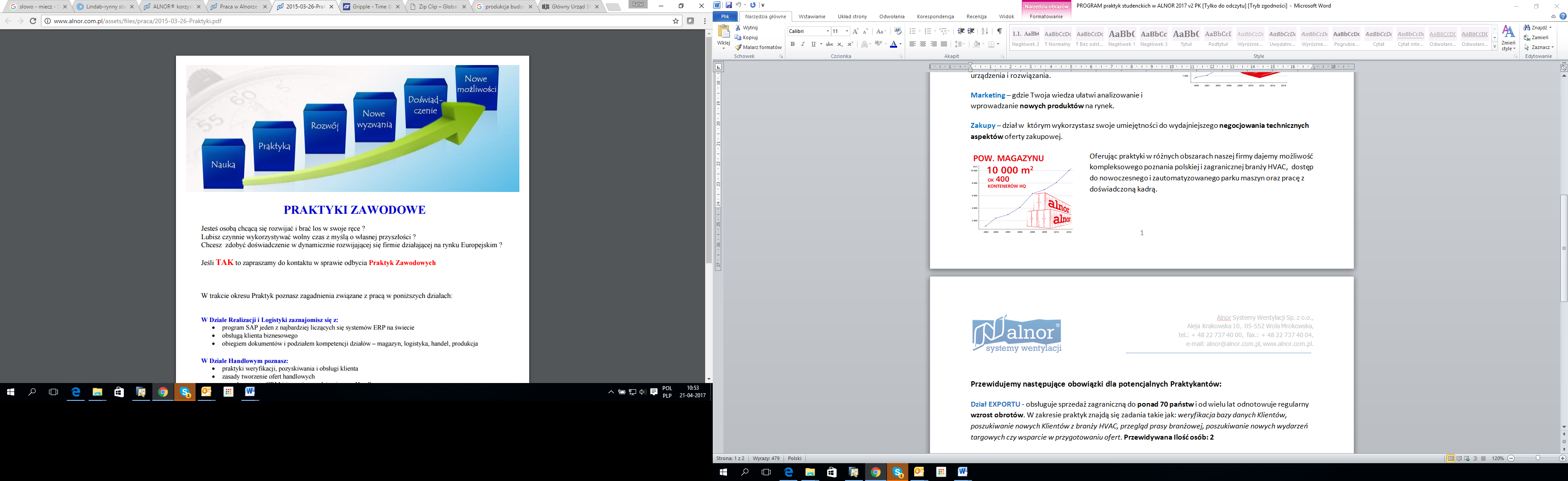 Zdobywaj doświadczenie - Dołącz do zespołu jednego z największych producentów z branży HVAC w Europie.Oferujemy: Praktyki są płatne, realizowane w oparciu o umowę zawieraną z uczelnią Czas trwania  4 – 7 tygodni (zapewniamy elastyczność pracy)Przebieg - zaangażowanie w projekt realizowany w obszarze odbywania praktykZakończone zaświadczeniem potwierdzającym odbycie praktykiZapraszamy do odbycia Praktyk w Dziale Eksportu. Poniżej przykładowy program praktyk:Poznanie kultury biznesowej innych krajów – poprzez kontakt z klientami z ponad 70 krajów, do których eksportuje Alnor.Wyszukiwanie klientów – wyszukiwanie, sprawdzanie portali branżowych w różnych krajach i językach, porównywanie z bazą CRM a w dalszej części zarządzenie tymi danymi.Pierwsze kontakty handlowe – rozmowy z potencjalnymi klientami, odświeżanie kontaktów z byłymi klientami, weryfikacja klientów i ich stron www.Tworzenie i kalkulowanie ofert handlowych – ocena potencjału firmy, jak pisać skuteczne propozycje handlowe, jak często się kontaktować  jak planować relacje i współpracę z klientem.To jak wykorzystasz szanse, czy będziemy współpracować dalej po odbyciu praktyk – zależy wyłącznie od Ciebie.Miejsce praktyk: Aleja Krakowska 10, Wola Mrokowska (możesz dojechać do nas z osobami dojeżdżającymi z Warszawy i okolic) 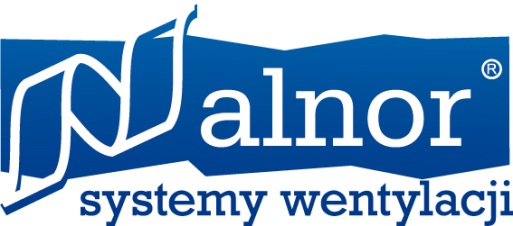 Osoba kontaktowa:Algvida Bednarek, algvida.bednarek@alnor.com.pl  mob. +48 603 101 740, tel. +48 22 737 40 23